SOLICITUD DE AMPLIACIÓN, REDUCCIÓN Y/OMODIFICACIÓN DE CERTIFICADO NOM TELECOMUNICACIONESI ModeloSe requiere llevar el proceso de agrupación de familias, después de ello, se deberá ingresar la información técnica que avale los productos a certificar. II MarcaNo es posible la ampliación de Marcas en el sector de telecomunicacionesIII País(es) de fabricación y/o país(es) de procedencia.Para el caso de ampliación de país de origen, basta con presentar esta solicitud.IV Razón Social 1. Para la modificación de razón social se debe presentar la constancia del cambio de razón social ante la SHCP y la SRE, así como el acta constitutiva en la que se acuerda el cambio, debidamente notariada.2. Dos juegos de contrato de prestación de servicios firmados y rubricados en cada una de sus páginas por el representante legal.3. Ingresar carta poder actualizada con la nueva razón social del representante legal autorizado, cuando sea aplicable.V Ampliación y/o Modificación de Domicilio Fiscal, Bodega o Fábrica1. Para el caso de domicilio fiscal es necesario el comprobante del cambio en SHCP.2. Para el cambio de bodega basta presentar esta solicitud.VI Fracción ArancelariaPara el cambio de fracción arancelaria, basta con indicarlo en el presente formato.La fracción arancelaria es responsabilidad total del interesado o titular del certificado.VII Ampliación de Dispositivo de telecomunicaciones o RadiodifusiónPara la Ampliación del Certificado del Dispositivo de telecomunicaciones o radiodifusión, debe presentarse:Solicitud de definición del grupo de productos o equipos de uso cotidiano cuya funcionalidad esté enfocada al Internet de las cosas (IoT), o a la radiocomunicación de corto alcance, que contienen al mismo Dispositivo de telecomunicaciones o radiodifusión,Relación de Productos que incorporan al Dispositivo de telecomunicaciones o radiodifusión, que incluya la siguiente información, para cada uno de los dispositivos: marca y modelo, nombre comercial, información técnica y operativa, número de identificación de la versión del firmware y hardware.Información técnica y operativa de los correspondientes Productos que incorporan al Dispositivo de telecomunicaciones o radiodifusión: que incluya entre otros los instructivos o manuales, diagramas esquemáticos y/o de bloques que muestren las características técnicas de diseño, así como fotografías o imágenes, digitales o impresas, internas y externas, del dispositivo respecto del transceptor o radio transmisor con la disposición de pistas, circuitos integrados, componentes, antenas, frecuencias y tecnología de operación, entre otros y las especificaciones de instalación, cuando proceda.VIII Ampliación de Titularidad No es posible la ampliación de titularidad en el sector de telecomunicacionesIX Adición y/o eliminación de filiales, subsidiarias y/o importadores.Para adicionar:1. Copia del CC inicial.2. Solicitud de reexpedición del CC en formato libre.3. Declaración escrita en formato libre con firma autógrafa en la que señale ser responsable del uso que se le dará al CC reexpedido, así como de informar oportunamente a SELASTEC OCP, en su caso, de cualquier anomalía, que pueda originar el incumplimiento con los requisitos de las DTs o con el presente ordenamiento, y que detecte en el uso del CC reexpedido por parte de sus filiales, subsidiarias e Importadores.4. Declaración escrita en formato libre con firma autógrafa de las filiales, subsidiarias, y/o Importadores, en la que señalen que aceptan su inclusión al CC reexpedido y aceptan ser responsables solidarios del uso que se le dé al CC. Asimismo, que se comprometen a sujetarse a los términos y condiciones establecidas en el PEC en materia de telecomunicaciones y radiodifusión, incluida el correspondiente seguimiento del cumplimiento de la certificación.5. Declaración escrita en formato libre con firma autógrafa en la que señale que se compromete a informar por escrito a SELASTEC OCP y al Instituto, sobre la exclusión de filiales, subsidiarias e importadoras que aparezcan incluidas en su CC, indicando la fecha a partir de la cual ya no se deben considerar con ese carácter y solicitar la reexpedición del CC respectivo; lo anterior no exime que las filiales, subsidiarias e importadoras que fueron excluidas del CC, sean sujetas del seguimiento del cumplimiento de la certificación durante el tiempo que estuvieron al amparo del CC.  6. Contrato de prestación de servicios del Organismo de Certificación, firmado por cada filial, cada subsidiaria, y cada importador a incluir y listados en la solicitud de reexpedición, a efecto de sujetarse a los términos y condiciones establecidas en el PEC en materia de telecomunicaciones y radiodifusión, así como el correspondiente seguimiento del cumplimiento de la certificación de todas las DT y NOM complementarias con las que se deba demostrar cumplimiento.Para eliminar:1. Copia del CC inicial.2. Solicitud de reexpedición del CC cuyo propósito sea excluir filiales, subsidiarias y/o Importadores del CC.Para aquellos casos en que los espacios destinados a los rubros “dice” y “debe decir” sean insuficientes, o bien porque así lo quiera el solicitante, se podrá hacer uso de un anexo acompañado al presente formato en hoja membretada de la empresa.Declaro bajo protesta de decir verdad que la ampliación solicitada cumple con el Criterio de agrupación de familia para telecomunicaciones (FORSEL-86) y que la información técnica correspondiente declarada sin modificaciones, es la misma que la presentada para los modelos previamente certificados.AtentamenteFirmaNombre        Representante Legal / Representante autorizado  Teléfono:      e-mail:      DATOS LLENADOS POR PERSONAL DEL ORGANISMO DE CERTIFICACIÓNDATOS LLENADOS POR PERSONAL DEL ORGANISMO DE CERTIFICACIÓNDATOS LLENADOS POR PERSONAL DEL ORGANISMO DE CERTIFICACIÓNDATOS LLENADOS POR PERSONAL DEL ORGANISMO DE CERTIFICACIÓNDATOS LLENADOS POR PERSONAL DEL ORGANISMO DE CERTIFICACIÓNFecha de ingreso:      Fecha de ingreso:      Fecha de ingreso:      Responsable de ingreso (iniciales):      Responsable de ingreso (iniciales):      DATOS LLENADOS POR EL INTERESADODATOS LLENADOS POR EL INTERESADODATOS LLENADOS POR EL INTERESADODATOS LLENADOS POR EL INTERESADODATOS LLENADOS POR EL INTERESADONombre y/o Razón Social:      Nombre y/o Razón Social:      Nombre y/o Razón Social:      Nombre y/o Razón Social:      Nombre y/o Razón Social:      Número referencia:      Número referencia:      Número referencia:      Número referencia:      Número referencia:      Tipo de ampliación: Tipo de ampliación: Otro (especifique):     Otro (especifique):     Otro (especifique):     INFORMACIÓN PARA FACTURAR EL SERVICIO(En caso de facturar el servicio a una razón social diferente al titular del certificado favor de llenar los siguientes campos o anexar el RFC correspondiente)INFORMACIÓN PARA FACTURAR EL SERVICIO(En caso de facturar el servicio a una razón social diferente al titular del certificado favor de llenar los siguientes campos o anexar el RFC correspondiente)INFORMACIÓN PARA FACTURAR EL SERVICIO(En caso de facturar el servicio a una razón social diferente al titular del certificado favor de llenar los siguientes campos o anexar el RFC correspondiente)INFORMACIÓN PARA FACTURAR EL SERVICIO(En caso de facturar el servicio a una razón social diferente al titular del certificado favor de llenar los siguientes campos o anexar el RFC correspondiente)INFORMACIÓN PARA FACTURAR EL SERVICIO(En caso de facturar el servicio a una razón social diferente al titular del certificado favor de llenar los siguientes campos o anexar el RFC correspondiente)Razón social:      Razón social:      Razón social:      Razón social:      Razón social:      Domicilio:      Domicilio:      Domicilio:      Domicilio:      Domicilio:      RFC:      Contacto:       Contacto:       Contacto:       Correo:      Información a modificarInformación a modificarDice:Debe decir: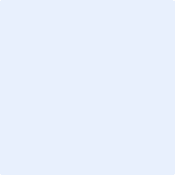 